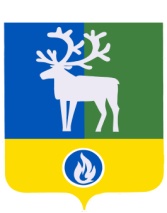 БЕЛОЯРСКИЙ РАЙОНХАНТЫ-МАНСИЙСКИЙ АВТОНОМНЫЙ ОКРУГ - ЮГРААДМИНИСТРАЦИЯ  БЕЛОЯРСКОГО РАЙОНАПОСТАНОВЛЕНИЕот 5 августа 2020 года	                                                                                      № 689Об утверждении реестра покупателей  (хозяйствующих субъектов) по договорам поставки в рамках централизованной поставки продукции (товаров) для муниципального образования Белоярский район в 2021 годуВ соответствии с пунктом 2 постановления администрации Белоярского района от 03 июня 2011 года № 829 «О порядке определения покупателей  (хозяйствующих субъектов) по договорам поставки в рамках централизованной поставки продукции (товаров) для муниципального образования Белоярский район», п о с т а н о в л я ю:Утвердить прилагаемый Реестр покупателей (хозяйствующих субъектов) по договорам поставки в рамках централизованной поставки продукции (товаров) для муниципального образования Белоярский район в 2021 году.Опубликовать настоящее постановление в газете «Белоярские вести. Официальный выпуск» и разместить на официальном сайте органов местного самоуправления  Белоярского района.Настоящее постановление вступает в силу после его подписания.Контроль за выполнением постановления возложить на заместителя главы Белоярского района Ващука В.А.Глава Белоярского района								С.П.МаненковПриложение  к постановлению  администрации Белоярского районаот 5 августа 2020 года № 689  РЕЕСТР покупателей (хозяйствующих субъектов) по договорам поставки в рамках централизованной поставки продукции (товаров) для муниципального образования Белоярский район в 2021 годуN п/п N реестровой записиСведения о покупателях (хозяйствующих субъектах) Сведения о покупателях (хозяйствующих субъектах) Сведения о покупателях (хозяйствующих субъектах) N п/п N реестровой записиНаименование юридического лица Почтовый адрес (место нахождения) постоянно действующего исполнительного органа юридического лица - получателя поддержки Основной государственный регистрационный номер записи о государственной регистрации юридического лица (ОГРН) 1.001-20 Унитарное муниципальное предприятие «Управление производственно-технической комплектации»628162, Тюменская область, Ханты-Мансийский автономный округ - Югра, г.Белоярский, Промзона 2, д.9/110286015208922.002-20Акционерное общество «Югорская Коммунальная Эксплуатирующая Компания - Белоярский»628162, Тюменская область, Ханты-Мансийский автономный округ – Югра, г.Белоярский, 3 микрорайон, дом 27а1098611000058   3.003-20Акционерное общество «Аэропорт Белоярский»628162, г. Белоярский, Ханты-Мансийский автономный округ – Югра, Тюменская область, Аэропорт 5, строение 11028601522036